           Богомолов Иван АрхиповичДата рождения: 1913 г.    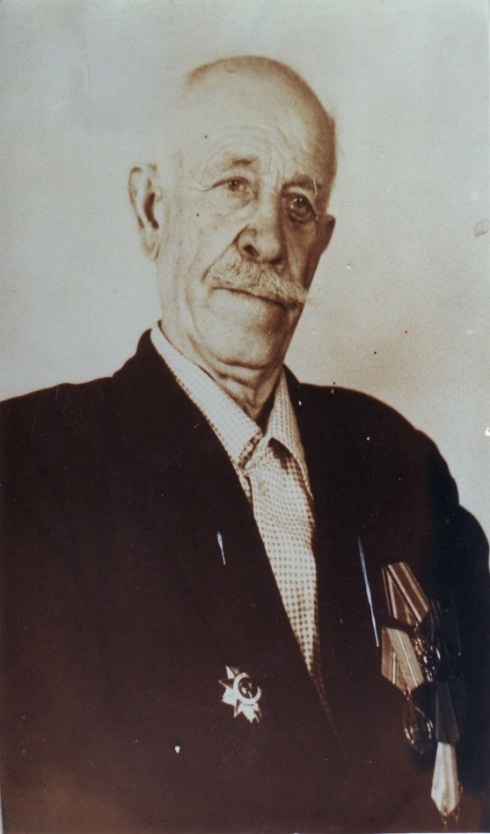 Место рождения: Каменская область, Скосырский район, х. Захаро-Обливский Должность и звание: Рядовой, 1369-го стрелкового полка 417 стрелковой дивизииНаграды: Медаль «За отвагу» (24.03.1945 г.), Орден Отечественной войны II степени (06.04.1985 г.)Краткая биографияДо войны работал сторожем в колхозе. В армии с августа1941 года.Участник ВОВ: Принимал участие в боях за Крым и Прибалтику, участвовал в Берлинской стратегической операции.После войны был демобилизован, вернулся в х. Крюков и продолжил работу в колхозе сторожем 3-ей бригады (х. Захаро-Обливский). Жил в хуторе Захаро-Обливский, умер ------, там же и похоронен.Информация о подвиге в ходе ВОВВ боях за освобождение Крыма и Прибалтики был трижды ранен и один раз контужен, не получив при этом ни одной награды. За проявленные подвиги в ходе освободительных операций Богомолов И.А. был награждён медалью «За отвагу».